Publicado en Madrid el 22/07/2022 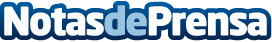 Opera presenta GX Games, una plataforma gratuita para crear y publicar juegos para móviles de forma simultánea en iOS y Android Gracias a WebAssembly, los juegos se ejecutan con un rendimiento similar al nativo tanto en Android como en iOS y están accesibles sin necesidad de descarga o instalación.Datos de contacto:Opera+47 2369 2400Nota de prensa publicada en: https://www.notasdeprensa.es/opera-presenta-gx-games-una-plataforma Categorias: Nacional Telecomunicaciones Juegos E-Commerce http://www.notasdeprensa.es